ART SCHOOL GIRLFRIEND RELEASES NEW TRACK & VIDEO “HEAVEN HANGING LOW” +ANNOUNCES UK 2023 TOUR 
NEW ALBUM SOFT LANDING RELEASED AUGUST 4 VIA FICTION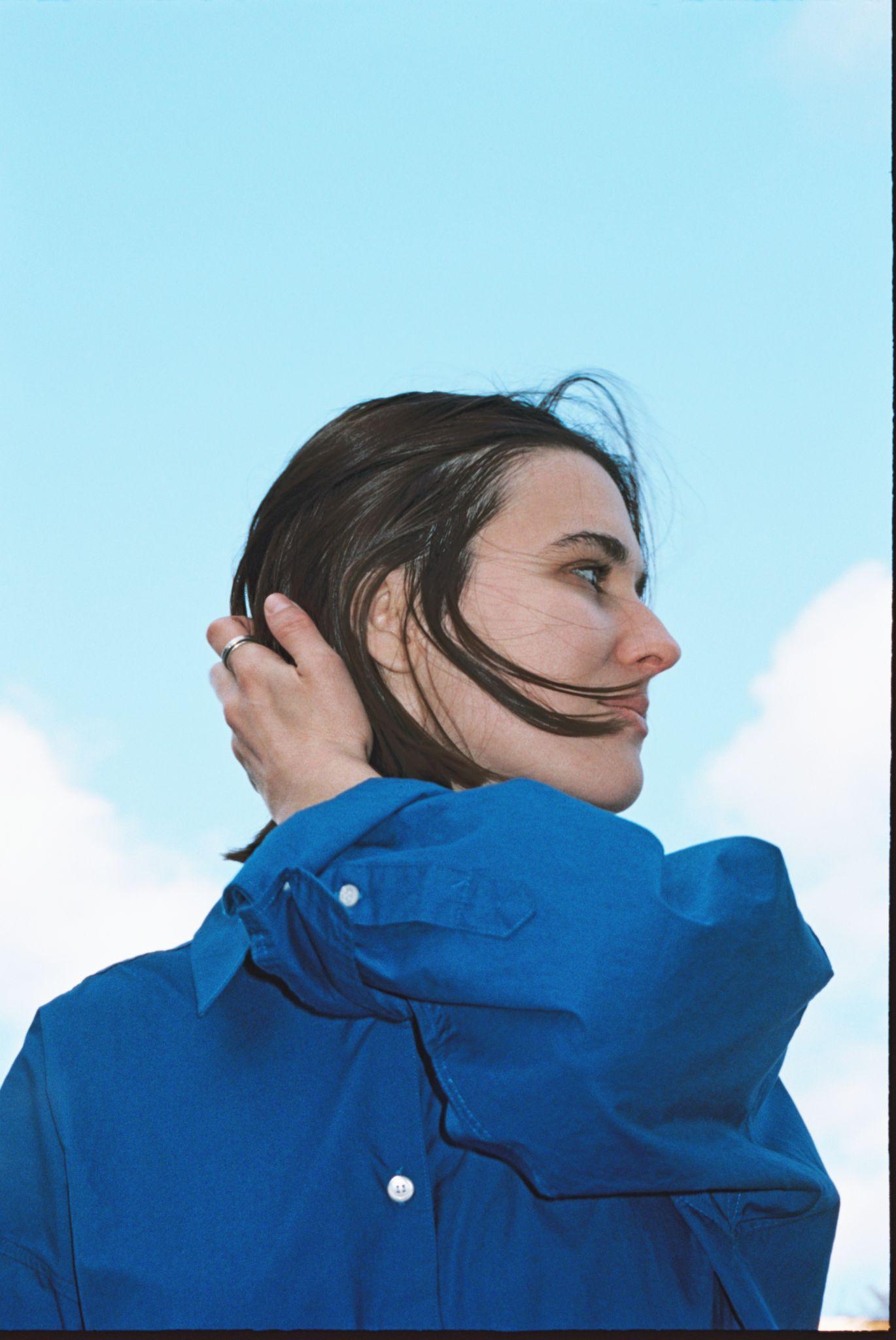 (please credit Isak Berglund, download hi-res here) Today, Art School Girlfriend, aka Polly Mackey, has returned with the phenomenal new song “Heaven Hanging Low”, the third song to be taken from her forthcoming second album, Soft Landing. A November UK 2023 tour has been announced, that is set to showcase the brilliance of Soft Landing. For full routing see below.Listen to “Heaven Hanging Low” “Heaven Hanging Low” is another track that cements Soft Landing as a record that is a substantial step-forward for Art School Girlfriend. The song is a bridge between the floating melodies of debut record Is It Light Where You are? and the small euphorias of Soft Landing. Opening with a clipped drum machine, the song blooms into an all-encompassing, main character experience detailing a queer love story. The track is supported by a video directed by Zak Watson, featuring drifting landscapes. Speaking of the song, Mackey says: “These lyrics have a lot of religious imagery, but Heaven Hanging Low is actually a queer love song all about finding that celestial and sublime euphoria in your closer, more domesticated surroundings.”The release comes alongside the news that Mackey has announced a UK November 2023 tour in support of Soft Landing. The tour features dates in London, Manchester, Leeds, Bristol, Brighton and Cardiff. Tickets are available now via Dice presale and on general sale on Friday 19 May. For full routing see below. Soft Landing follows Mackey’s 2020 debut album, Is It Light Where You Are? an album made in the wake of a tumultuous time and released during one. Soft Landing feels like Mackey’s true debut, a record of curiosity and playfulness with songs that sound like they are falling effortlessly into place. Stay tuned for more news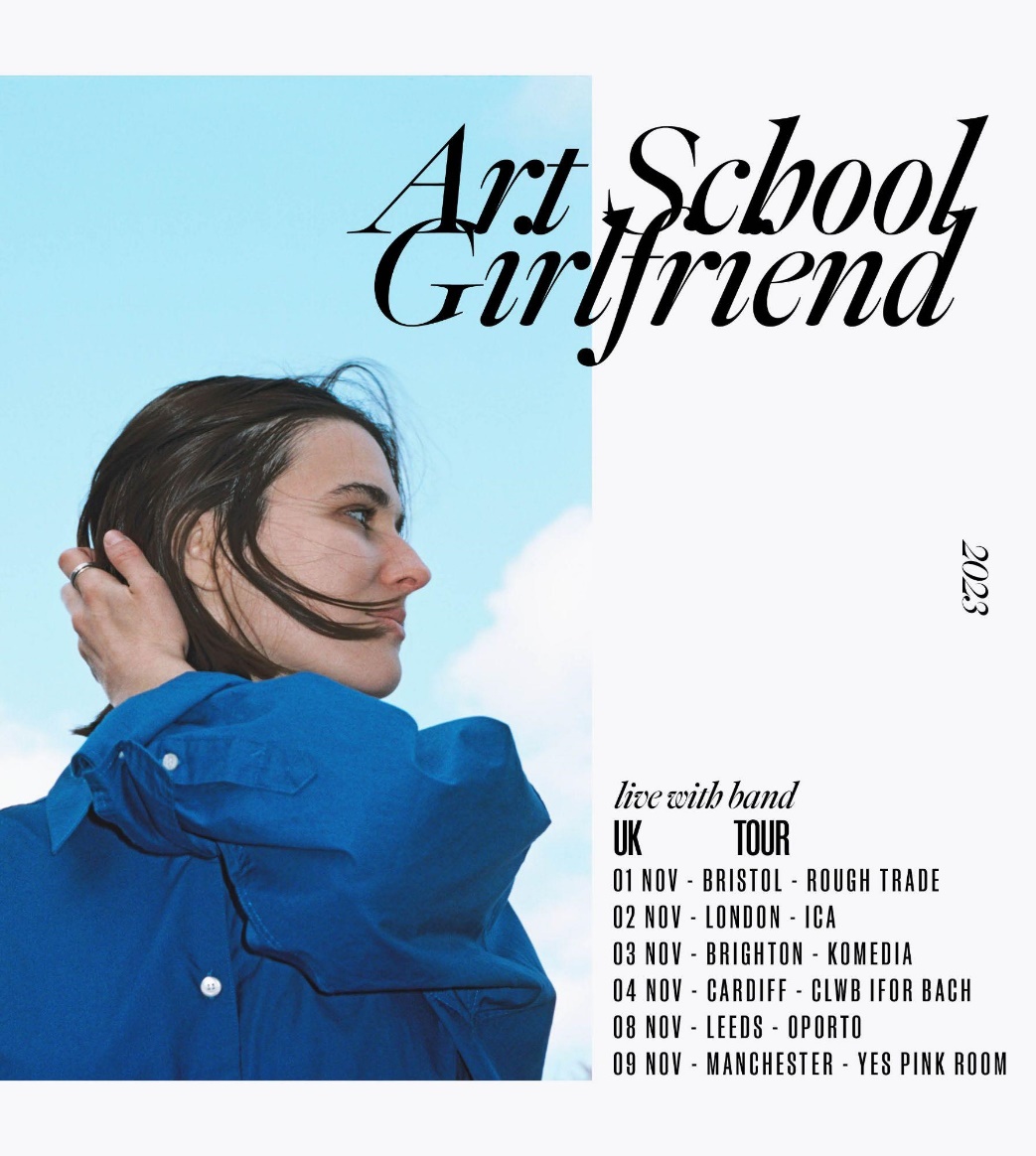 Tour Dates 01 Nov - Bristol - Rough Trade 02 Nov - London - ICA 03 Nov - Brighton - Komedia 04 Nov - Cardiff - Clwb Ifor Bach 08 Nov - Leeds - Oporto 09 Nov - Manchester - Yes Pink Room 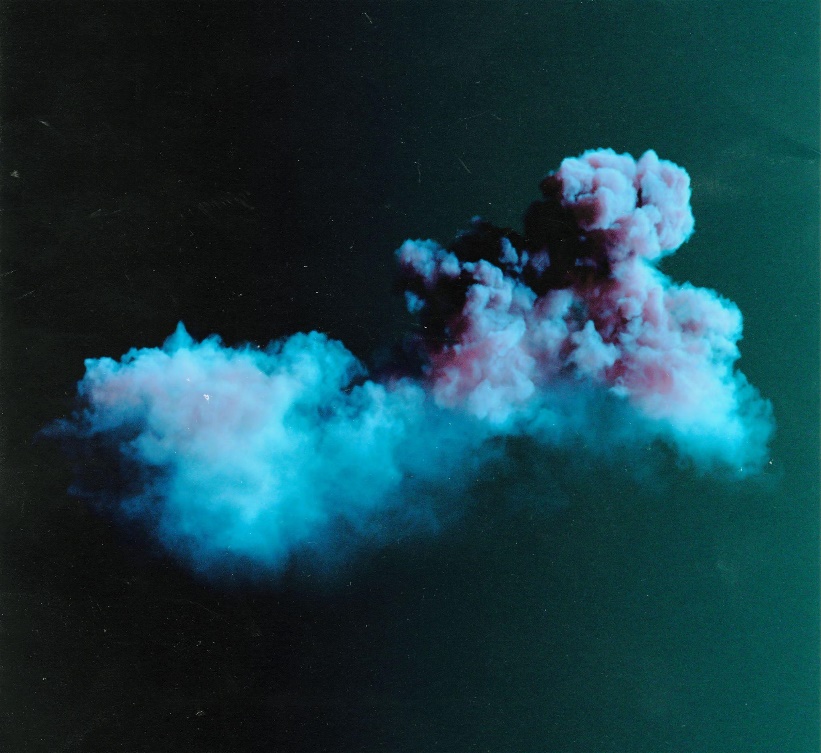 (Soft Landing artwork - assets here) 
TracklistA Place To Lie Close To The Clouds Real Life WavesBlue Sky feat. Tony NjokuThe Weeks Laugh My Head Off Out There Heaven Hanging Low How Do You Do It Too BrightFollow Art School Girlfriend for more newsInstagram // Twitter //  FacebookFor more on info contact warren@chuffmedia.com & jenny@chuffmedia.com